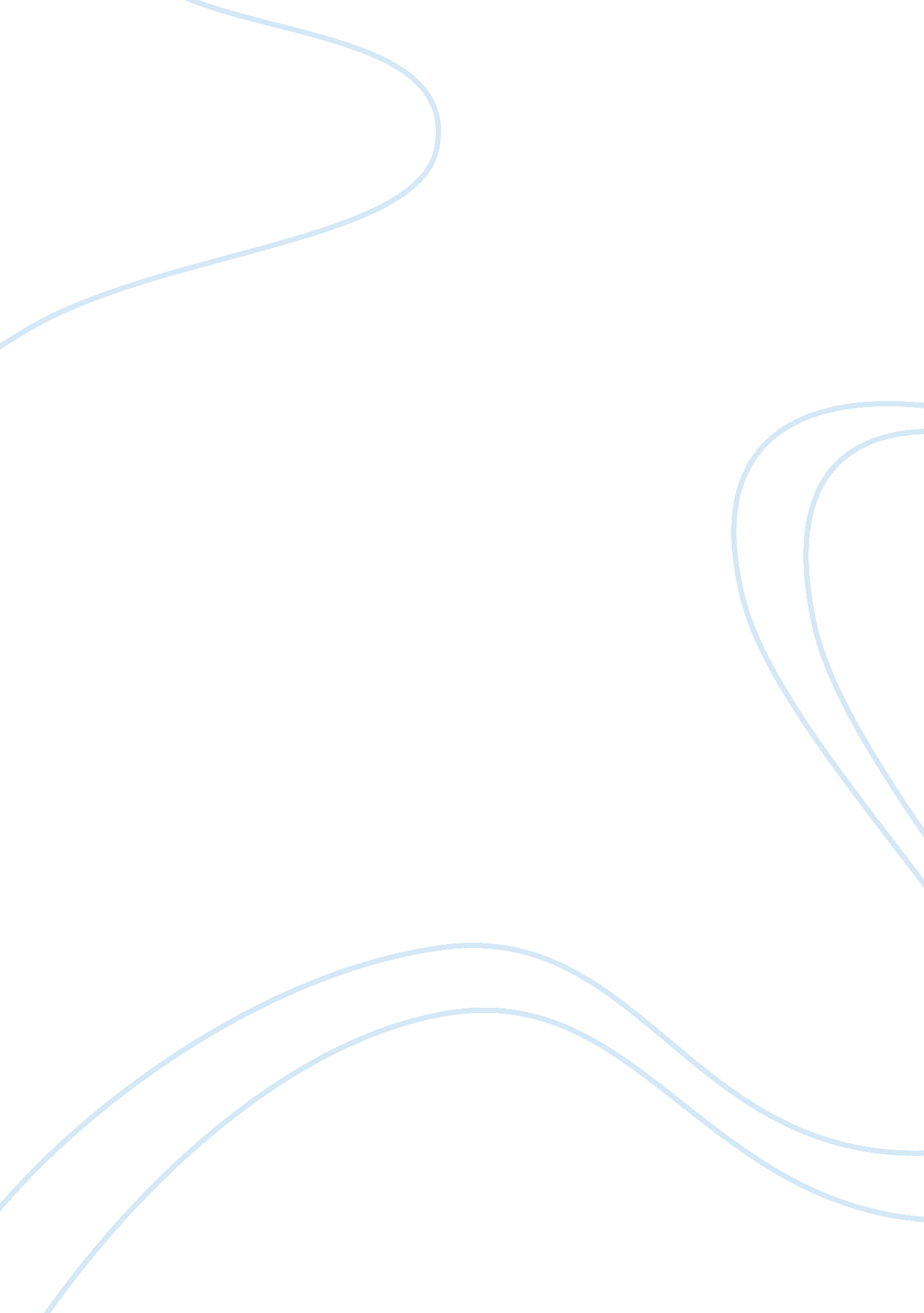 Front office department and the yield management tourism flashcard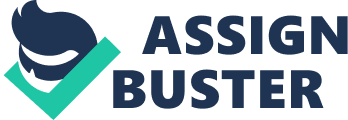 Contents Implementing output direction in Front Office DepartmentA Chapter 1A IntroductionA The intent of this chapter is to give an overview of the Front Office section and the output direction. The term “ Front Office ” was introduced in the US, but now used in worldwide. Front Office is divided into sub-departments viz. response, concierge, patchboard, bellboys, reserves and guest dealingss. However, as hotels vary in size and type, some of these sub-departments may non be present. A Despite the size or the type of the constitution, the section is in many ways the “ nervousnesss ” of the hotel. One ground for this is that the sale of suites generates more than 50 per cent of gross and net income of a hotel, therefore it is mandatory that Front Office section maximise its gross revenues. For case it might be through the patchboard, in the procedure of doing reserve over the telephone, by come ining the hotel to check-in or to do an enquiry. It clearly depicts that Front Office is a strong selling tool that generates concern for a hotel through invitees ‘ enrollment. It is the centre for invitee activity. Front Office is in fact a hotel section where guests check-in, petition information about services that the hotel provides and at the terminal of their stay they settle their measures and check-out. The Front Office every bit good generates net income or gross indirectly, for other sections such as restaurant engagements and up-selling of the hotel in general. Normally, up-selling is done by the squad members to increase net income by offering other services to the invitees. When invitees inquire about those services so it is an chance for the staffs to carry them to buy these installations. It is of import that the section sets ends and aims to be able to pull off and command output direction so as to maximise gross revenues gross. The Front Office should nevertheless hold its ain mission statement for a successful direction system. A Purpose: A Planing and measuring Front Office output direction for a better gross direction and for the success of the departmentA A Aims: A aˆ? Proposing a solution for an effectual communicating and how to extinguish all barriersA aˆ? Understanding the intent of output direction and how to be after, manage and form in the Front Office departmentA aˆ? Investigating the nexus between Front Office Operations and output direction: how it contributes in the departmentA aˆ? Implementing output direction in Front Office departmentA aˆ? Making Front Office section successful in commanding and ciphering gross obtaining from up-sellingA A A A A A A A A A A A A A Problem Statement: A There is an addition in communicating barriers interdepartmentally refering gross revenues revenue. A Messages are non passed consequently to right individual, to the right topographic point and at the right time. A It is noticed that employees are non convert to make up-selling owing to deficiency of preparation installations and procedures. A Thus, outlooks are non met which consequences to a low gross. The fact that there is misconstruing, struggles may originate among staffs and supervisors to do determination on how to increase gross revenues. The clip graduated table does non let the employees to properly program, organise and implement their undertaking if directors do non put aims and guidelines. A Finally, owing to a misreckoning or a lessening in gross and gross revenues, it minimizes the profits. A In general, squad members do non take their planning of undertaking into consideration therefore consequence to ineffective, inefficiently and less productive. Updated information is non normally circulated. Therefore, outdated information is given to invitees refering the merchandising monetary value of the merchandises and services at the hotel. A If there has been carelessness, invitees get compensation, for case a dinner free of charge on the beach. In somehow, cut downing the gross and sales. A A A A A A A A A A A A A A A A Chapter 2A Front Office departmentA Front Office section is one of the sections within the suites division. It is the “ bosom ” centre of the hotel and is the most gross bring forthing. Front Office is a noticeable section in a hotel with the greatest sum of invitee contact and extremely people orientated. It is designed as the first permanent feeling. A The front office maps can be divided into six general countries: A 1. Reception A 2. Guest RelationsA 3. Bell service A 4. Mail and information / Reservation A 5. Concierge A 6. Tellers and dark auditorsA A A A A A A A A A A A A Front Office StructureA A hotel ‘ s size and aims determine the organisational construction of the Front Office. ( Abbott, P. and Lewry, S. 1993 ) A A tabular array of Front Office structures is shown below. A A [ Pulling ] Front Office ManagerA [ Pulling ] A A Assistant Front Office ManagerA [ Pulling ] [ Drawing ] [ Drawing ] [ Drawing ] [ Drawing ] [ Drawing ] [ Drawing ] [ Text Wrapping Break ] A [ Text Box ] [ Text Box ] A A A A A A A A A A A A A A A A A A A [ Pulling ] Reservation ManagerA [ Pulling ] [ Text Box ] A A A A A A A A A A A [ Pulling ] [ Drawing ] [ Drawing ] [ Drawing ] A A [ Text Box ] [ Text Box ] [ Text Box ] [ Text Box ] [ Text Box ] A A A [ Pulling ] A A A A A A A A A A A A A A A A [ Text Box ] A A A A A A A A A A A A A A A Planing and measuring operationsA There are seven direction maps that have to be considered when planning and measuring operations. These points are as follows: A 1. PlanningA 2. OrganisingA 3. CoordinatingA 4. StaffingA 5. LeadingA 6. ControllingA 7. EvaluatingA PlanningA Planning is an indispensable map in the success of different office operations. It is a process of puting aims, developing programs and sketching undertakings and agendas to carry through the ends targeted. An effectual strategic planning is done for the part of a successful operation and to keep higher or changeless gross in the Front Office operation. A At the phase of planning, the Front Office director determines the section ‘ s ends and aims. Therefore, the Front Office director uses these ends as a usher for be aftering most specific and mensurable aims. Finally, through these ends, the front office director determines the schemes and processs to make these objectives. A These purposes will therefore discourse to the Front Office staffs so as to be after and organize their undertaking expeditiously for the success of the department. A Organizing A After puting the aims, the Front Office director organised the work to be done through spliting it among Front Office staffs. When organizing the undertakings, the work is distributed decently and is to be completed in a given period of clip. A A A A CoordinatingA Coordination and squad spirit are critical. It involves togetherness and utilizing the available resources to achieve planned goals. A StaffingA The right individuals and experient 1s are recruited. It is of import to present preparation to the employees for a better success of the department. A LeadingA Leading involves oversing, actuating, preparation, training and puting an illustration for the Front Office section. Leading is of import to keep the effectivity of the tasks. A ControllingA Through controlling, it ensures that the concrete results of operations closely match the program consequences. Leading and commanding of undertaking are largely the responsibilities of the supervisors. A Measuring A Through evaluating, it determines the extent to which planed ends and aims are really attained. Furthermore, it involves measuring and when necessary reviewing or assisting to revise Front Office goals. A Furthermore, to keep the successful of the section, every undertaking are planned in progress. The room allotments for reaching of invitees are good planned. Before the reaching of invitees, the enrollment card which is a legal signifier is prepared on the Eve of the twenty-four hours every bit good as refering the hotel information sheets. The cold towels and the cocktail juice are besides prepared in the eventide for the reaching of invitees on the undermentioned twenty-four hours. The going and arrival cheque list are prepared one twenty-four hours before. If there are any group reachings, a planning is done on how to make the check-in. A day-to-day event record is prepared every eventide by the Guest Relation Officers ; demoing all elaborate information about reachings and goings of invitees including entire guests- in- house. A day-to-day event study is shown in the extension. If there is any early reaching, so, the housework section has to be advised to fix the room earlier. A Establishing room ratesA The Front Office director allocates to each room class a rack rate. In fact, the Front Liners are expected to sell suites at rate unless a invitee qualifies for an alternate room rate for illustration air hose rate, commercial rate, group rate, twenty-four hours rate, bundle program rate, complimentary rate, cooperate rate, promotional rate, incentive rate or household rate. A While set uping room rates direction has to see its operating cost, inflationary factors and competitions. In general, there are three well-known attacks to pricing room: A 1 ) Market status approachA 2 ) Ruled-of-thumb approachA 3 ) Hubbart expression approachA Market status approachA Under this attack direction expression at comparable hotels in the geographical market to verify the monetary values bear downing for the same merchandises. Therefore, “ charge merely what the market will accept ” . A In contrary, this attack is endangered to some drawbacks as it does non take into history the value of the belongings and the strong gross revenues attempt to accomplish. A Ruled-of-thumb approachA In this attack, the rate of a room is a‚¬1 for each a‚¬1000 of building and trappings cost per room, presuming a 70 % tenancy rate. However, this attack does non see the rising prices term, the part of other installations and services towards the hotel ‘ s coveted profitableness. The Front Office director must remain in contact with the General Manager and accountant to supervise room rate effectiveness. A Hubbart expression approachA This attack considers runing costs, desired net incomes and expected figure of suites sold, that is, demand. By and large, this attack lays accent on the factors such as operating disbursals, desired Return on Investment ( ROI ) and income from different sections in the hotel ; to set up room rates. This method relies on the Front Office to bring forth income to cover operating disbursals, overhead and ROI for the hotel operation. A A Harmonizing to Hubbart expression attack, the process of ciphering a room rate is shown below: A i. Measuring the hotel ‘ s awaited net income by multiplying the coveted rate of return ( ROI ) by the holder ‘ s investment. A ii. Measuring pre-tax net incomes by spliting the awaited net income by 1 subtractions hotel ‘ s revenue enhancement rate. A iii. Measuring fixed charges and direction fees. This computation includes gauging depreciation, involvement disbursal, belongings revenue enhancements, insurances, amortisation, edifice mortgage, land, rent and direction fees. A iv. Measuring undistributed operating disbursals. This includes gauging administrative and general disbursals and energy costs. A v. Assessing non-room operating section income or loss, that is, Food and Beverages section income or loss, telephone section income or loss. A vi. Measuring the needed room section income which is the amount of pre-tax net incomes, runing section losingss less other section incomes. A vii. Determining the room section gross which is the needed room section income, plus other room section direct disbursals of paysheet and related expenses. A viii. Measuring the mean room rate by spliting suites ‘ section gross by the expected figure of suites to be sold. A These methods are guidelines merely. Room rates must often monitored with respect to market conditions of demand and supply. A Furthermore, some more expressions are depicted below: A aˆ? Doubles sold daily = dual tenancy rate x entire figure of suites ten tenancy % A aˆ? Singles sold daily = suites sold day-to-day – figure of dual suites sold dailyA aˆ? Singles sold daily x X + doubles sold day-to-day x ( X + Y ) = ( mean room rate ) ten ( entire figure of suites sold daily ) A aˆ? Whereby: Ten = monetary value of singles ; Y = monetary value derived function between singles and doubles ; X+Y = monetary value of doubles. A A Forecasting Room Availability: A Forecasting room handiness is to foretell the figure of suites available for sale on forthcoming day of the month. The sort of prediction helps to pull off the reserve procedure, guides the Front Liners for an effectual room ‘ s direction and is used as tenancy prognosis. Therefore, it is utile in trying and to roster the indispensable figure of staffs for a planned size of a department. A A In order to foretell room handiness, the undermentioned information is neededA aˆ? Number of expected room arrivals/ check-insA aˆ? Number of expected room no-showsA aˆ? Number of expected room walk-insA aˆ? Number of expected room stayoversA aˆ? Number of expected room overstaysA aˆ? Number of expected room check-outsA aˆ? Number of expected room understaysA The above mentioned information helps the Front Liners to carry on assorted day-to-day operational ratios. The expression to cipher No-show per centum, Walk-ins per centum, Overstays per centum and Understays per centum are as follows: A i. No-shows per centum = ( Number of no-show suites ) divided by ( Number of suites reserved ) A ii. Walk-ins per centum = ( Number of walk-in suites ) divided by ( Sum of the figure of suites reachings ) A iii. Overstays per centum = ( Number of overstay suites ) divided by ( Number of expected check-outs ) A iv. Understays per centum = ( Number of understay suites ) divided by ( Number of expected check-outs ) A The predicted figure of suites available for sale for upcoming day of the month can be probably successful by utilizing the expression shown below: A Forecasted figure of suites available for sale = Total figure of invitees suites -Number of out of order suites – Number of stayovers suites – Number of reserved suites + Number of no-show suites + Number of understay suites – Number of overstay roomsA Under non-automated and semi-automated systems, entire of suites available for sale prognosiss are measured upon demands and demands which vary from three-day to ten-day prognosiss. However, under to the full automated systems, prognosiss are done at any blink of an eye for at hand period of clip. For case, on opera system, room prognosiss are already registered and considered, therefore extinguishing humdrum labour work and human mistake margins. A A A A A Budgeting for OperationsA Hotels have to fix one-year budgets, which are net income programs that address all gross beginnings and expense points for the following calendar twelvemonth. Furthermore, the hotel one-year operating budget represents against which direction can measure existent results of operations. In the twelve-monthly budget readying procedure, close coordination attempts of all direction forces are indispensable. The one-year operation of a hotel budget is by and large divided into monthly programs which in bend divided into hebdomadal and even day-to-day programs for a better control over the current effects. In add-on, while fixing the Front Office section one-year budget, the Front Office director has to organize with the fiscal section to gauge merely suites ‘ gross and related direct disbursals. The hotel accountant and the General Manager, hence, have to revise this budget. A Forecasting room revenueA In order to foretell room gross, the Front Office director considers the historical fiscal informations such as past room gross, past figure of suites sold, past mean day-to-day rate and past tenancy rates. Therefore, comparison and contrast for a better determination making. A Forecasting direct expensesA Owing to the fact that the Front Office director is responsible merely for his or her section direct disbursals, that is, variable costs ; the Front Office director consult past fiscal informations demoing variable costs to room gross ratios, in order to gauge section expenses. A Polishing budget programs A If of all time the external strong factors alteration well, in an unannounced manner, so the existent operating budgeted figures have to be revised. A Measuring Front Office OperationsA A successful Front Office director has to continuously measure the results of the section activities on a day-to-day, monthly, quarterly and annual footing. While measuring, the undermentioned points and tools have to be considered: A aˆ? Daily operations study ; for illustration Room move reportA aˆ? Occupancy ratiosA aˆ? Rooms gross analysisA aˆ? Hotel income statement ; for illustration Early breakfast saleA aˆ? Rooms division income statement or agenda ; for illustration up-selling of roomsA aˆ? Rooms division budgets reportA aˆ? Operating ratios and ratios standardsA Daily operations reportA This study is besides known as the director ‘ s study, the day-to-day study and the day-to-day gross study. It encloses a sum-up of the hotel ‘ s fiscal activities during a 24 hr period. In add-on, it assists as to accommodate hard currency, bank histories and gross and histories receivable. A Occupancy ratiosA Occupancy ratios measure the sweetening of the Front Office in selling the hotel ‘ s guestrooms. Some common ratios that are used in the Front Office section are depicted below: A A i. Occupancy per centum = ( Number of suites occupied ) divided by ( Entire figure of suites available for sale ) A ii. Multiple tenancy per centum = ( Number of suites occupied by more than one invitee ) divided by ( Entire figure of suites occupied ) A iii. Average invitees per suites sold = ( Entire figure of invitees ) divided by ( Entire figure of suites sold ) A iv. Average day-to-day rate = ( Total suites gross ) divided by ( Entire figure of suites sold ) A v. Average rate per invitee = ( Entire suites gross ) divided by ( Entire figure of invitees ) A A Room gross analysisA One premier study to win control over room gross is the room rate discrepancy study, that is those suites that have been sold at rates other than their rack rates, for case, air hose rate, corporate or commercial rates and so on… Another signifier is the output statistics, which is the ratio of the current gross to the amount of the possible possible gross if all suites are sold at rack rates. A Formula of Yield statistic is shown below: A A Yield statistic = ( Actual room gross ) divided by ( Potential room gross ) A A Hotel income statementA This statement provides critical fiscal informations about the results of hotel operations for a given period of time. A Room division income statementA The room division income statement besides known as a agenda has to be referenced on the hotel ‘ s income statement. Furthermore, the room division agenda has to be prepared by the hotel ‘ s fiscal division non by the hotel ‘ s Front Office accounting agent, that is, the Night Auditors. A Room division budget reportsA These studies are monthly budget signifier comparing to current gross and disbursals figures against budgeted sums depicted both in Euro values and per centum variances. A Operating ratiosA Operating ratios for case tenancy ratios, output statisticsaˆ¦ aid directors in measuring the success of the Front Office operations. In add-on, for the ratios to be meaningful they should be compared against proper criterions such as anterior periods, rivals or budgeted ratios. A Front Office OperationsA A demand for communicating exists to pass on with other directors and staffs working other shifts. A The reserve country is the gross revenues section of the Front Office, therefore a gross centre for the section in the sense that reserves determine on tenancy levels. A A The Front desk staffs must compulsory alert the invitees when their recognition bound is transcending. Last, the Front Office staff should take the check-out as an chance to offer the guest auxiliary services ; for illustration, suggesting the guest to book a room in the hotel for the hereafter. ( Vallen, J. J. 1985 ) A Night audit, response and Guest Relation are an indispensable component of Front Office section and claimed to be gross bring forthing section. The Guest Relation Officers have to convert the invitees to accept ascents. ( Jones, C and Paul, V. 1993 ) . There has to be a control procedure system to supervise the public presentation aims targeted. Furthermore, the Front Office controls its hard currency or gross sales. A A A A Interdepartmental Communication A The Front Office staffs cooperate with all sections of the hotel including selling and gross revenues, housework, nutrient and drink, feast, accountant, care, security and human resources. Each section has a different sort of communicating with the Front line drives. These sections view the Front Office as a communicating connexion in supplying invitee services. The Front Office is a clearinghouse for communicating activities. A Selling and Gross saless departmentA The selling and gross revenues section depends on the Front Office to supply informations on invitee histories or refering invitee ‘ s anterior visit. The guest history is a valuable resource for selling and gross revenues as it uses the guest enrollment information to aim selling runs, develop publicities, prepare get offing labels and choice appropriate advertisement media. A Housekeeping departmentA Communicationss between the Front Office and the Housekeeping section is critical as it revolves around room position. Team members of the Housekeeping section provide a room position study to the Front Office section. Therefore, follow-up can be done easy through this report. A Food and Beverage departmentA There are handovers which are used to pass on a charge to a invitee ‘ s history. It is indispensable that the Food and Beverage section communicates with the Front Office section to cognize the repast program of the invitees. This is to bear down the invitees consequently prior to their repast program they paid for. A Through interdepartmental communicating, information is spread out to all the sections so as to pass on efficaciously for an enhancement state of affairs of the hotel and to increase gross. It is besides indispensable for a better planning of work. A Intradepartmental communicationA Communication within the section is indispensable for a better planning of work. After be aftering the ends and aims for the success of the Front Office operation, it is of import that all the Front Liners work together and pass on efficaciously to present a proper undertaking. Through effectual communicating, the Front Liners may accomplish their purposes and increase their gross in the operations. The squad liquors and understanding are the premier factors to be considered for the sweetening of the Front Office section. There has to be an interaction between the Front Office director, the supervisors and the Front Liners so as to find the root of the job and hence happen solutions to rectify the situations. A Interdepartmental exchange of information is important to achieve ends and aims. A Barriers ensuing to a lessening in gross revenues revenueA Decrease in gross revenues gross leads to unsuccessful operations of the hotel. There is deficiency of co-operation between sections which consequences to barriers of communicating. A lessening in reaching of tourers consequences to a negative result refering a rise in gross. That is, a low demand leads to low gross for case, a lessening in room gross revenues, merchandises and services gross. The job root comes chiefly from the reserve section. There may be barriers in sections such as Financial section, Food and Beverage section and housework section associating to gross revenues. For case, if a invitee has an Half Board verifier and that on the opera system it is Across-the-board it creates confusion to the sections concerned. The Across-the-board cellaret and that of the Half Board is wholly different. If the Housekeeping, Food and Beverage and Financial sections are non advised or alter the invitee ‘ s repast program on the system by the Front Liners, may make loss in revenue. A Lack of preparation processs refering up-selling will non increase gross revenues gross. The deficiency of accomplishments does non convert the employees to do upselling. There may every bit good conflicts in different duties charged to invitees for illustration ; a Front Liner may bear down a invitee Rs 200 alternatively of a‚¬200 ensuing to a immense lessening in gross revenues gross. A Wayss to rectify the barriers associating to a lessening in gross revenues revenueA Through effectual communicating, there may be an addition in gross revenues gross and a successful section. It is of import to maximise rates when demand is high but if demand is low, particular promotional bundle has to offer to invitees to increase the demand. The Front Office director has to well-trained the Front Liners to understand the significance of output direction and how to increase gross revenues or guarantee gross revenues gross. The Front Office direction has to put aims to increase gross revenues gross and therefore discourse with assorted sections of the hotel. Through these schemes, there is co-operation among the sections for successful gross generated. A Front Liners have to pass on efficaciously and expeditiously to sections such as Food and Beverage, Financial and Housekeeping refering the invitees ‘ repast plan. A A Training allows squad members to be successful in presenting good gross revenues techniques. It is critical that each section provides preparation installations and processs to the employees so as to larn the methods to increase the gross revenues gross. The employees should be merchandise knowing ; therefore advance more net incomes and the staffs have to attentive when taking payment from guests. A Questions have to be asked decently refering the engagement for adjustment and repast program when invitee reserved a room. It is of import to maintain a record refering the fiscal minutess so as the Financial section may measure the ways to rectify the barriers associating to a lessening in gross revenues gross. A “ It ‘ s non ever easy and frequently takes a batch of finding. But doing an attempt to take the obstructions – touchable and intangible – that stand in our manner, can be the key to edifice relationship that truly works ” – by Eric GarnerA Output ManagementA Output Management is a demand prediction technique used to maximise room gross that the hotel industry borrowed from the air hoses. It is based on the economic sciences of supply and demand, which means that monetary value rise when demand is strong and bead when demand is weak. Therefore, the intent of output direction is to increase profitableness. Yield direction allocates the right type of aptitude to the right client at the right monetary value so as to maximise gross or output per available room. ( Kimes, S. E, 1989 ) A Output direction will supervise reserves and based on old tendencies. Existing demand determines the figure and type of suites to sell at what monetary value to obtain the maximal gross. The output direction plan will supervise the demand and supply and urge the figure and type of suites to sell for a given twenty-four hours including the monetary value for which to sell each room. A A Planing gross revenues revenueA The Front Office plays a critical function in advancing gross revenues and the Front Office director has to develop and implement a program to the uttermost to increase gross revenues chances to the Front Office agents. A This program concentrate on countries of publicities, developing aims and processs, incentive plans, developing plan for staffs, budgets and tracking systems for employee feedback and profitableness. Furthermore, be aftering output direction includes puting up aims, measuring options, pulling up budgets and developing an rating tool for feedback. A The program has to be discussed with the General Manager, section directors and Front Liners from different section to achieve ends and aims. The squad members have to guarantee that the profitable program is consequently developed. A Harmonizing to Narula, ( Feb 1987 ) , some ends were provided to the Front Office employees to increase gross revenues. The following are depicted belowA aˆ? Sell suites to the invitees who have non do anterior reservations. A aˆ? Upgrade is to be made to the invitees so as to hike the clients to buy higher priced merchandise or service ; to those invitees holding former reservations. A aˆ? Maintain the record of the rooms. A aˆ? Convey information about the merchandise installations available in the premises for sale, for case, Food and Beverage and other installations. The aim of the Font Office employees is to sell all installations and benefits available at the hotel. A aˆ? Ensure that the maximal gross is generated from the sale of suites by prominent a stableness between overbooking and a full house. A aˆ? Achieve invitee feedbackA Planing can merely be started if there an addition of communicating between Front Liners and Marketing and Gross saless department. A It is indispensable to explicate an effectual selling scheme when there is a alteration in the market conditions. The eventual end of a sales-oriented Front Office is to increase gross from room gross revenues, Food and Beverage gross revenues and gross revenues in assorted sections. The Front Office and other sections of the hotel have to be after on how much to increase gross to carry through the aims set. A Before determination devising, several inquiries have to inquire for a better planning of gross direction. Each minute new aims has to be after for future months to bring forth revenue. A When developing and implementing a plan to increase gross revenues activities, the Front Office director along with other section directors and employees, have to place merchandises and services to advance. A list of services and merchandises to be promoted is shown in the annex. A A Measuring gross revenues – Output direction in Front Office OperationsA The Front Office squad members have to find which constructs to bring forth in order to increase gross revenues gross. In order to develop and implement the program, the Front Liners have to mention to the ends and aims. The overall intent of the plan is to maximise gross gross revenues by the Front Office, Food and Beverage section, stores and wellness installations merchandises and services. The Front Office agents have to make up one’s mind which countries are more profitable to the hotel. There has to be back uping inducements during brainstorming for the successful gross revenues program. Feedback on the rating of the success of the Front Office agents in advancing other countries of the hotel is an indispensable consideration in fixing gross revenues gross plan. Through planning, the undertakings can be evaluated efficaciously for the sweetening of the department. A It is critical that the employees are motivated to sell the merchandises and services available at the hotel. Furthermore, the advantage of guest trial enables the Front Office director to measure the gross revenues public presentation of the Front Liners. Another method to measure the program is to cipher the definite fiscal results. A recordkeeping system has to be established to reflect a amount of gross awarded to the Front Liners as inducements to increase gross revenues in targeted countries. A Okin offers a policy to develop schemes to implement output direction, that is, when demand is high, maximise rates but when demand is low, maximize room gross revenues. Okin suggests utilizing a day-to-day determination orientation instead than a seasonal determination doing strategy in developing and implementing a peculiar scheme. Each portion of gross direction feeds into a system that supported the ends of maximising net income of the hotel. When demand for room gross revenues is low, provide reserve agents with particular promotional rates to offer the invitees who reserve for standard rates. However, it is non necessary that high rate of tenancy may increase output direction. For illustration, if there is a low tenancy degree but there is an addition in gross revenues in merchandises and services, this leads to an addition in gross revenues and gross. Furthermore, there is a charge to all overbooking happened, which increase the gross of the hotels. A Demand forecastingA The ability to manage rates and therefore to maximise gross or net income is dependent on accurate anticipations of future forms of demand. It involves demoing the rate and volume of forecasted reserves over clip, based on past information. A Room rates and predicted degrees of demandA Normally, yield direction applications provide the receptionist or reserve clerk with a series of rates to offer to expected clients, based on predicted degrees of demand. During high demand, merely the higher rates will be available and limitations on length of stay and pre-payment may besides be enforced. Nevertheless, periods of low demand, a immense scope of rates and trades are offered. While the overall end is to maximise gross or net income, a assortment of schemes are developed to react to different system of demand generated by different market sections. ( Brotherton, B. , Mooney, S, 1992 ) A Incompatibility of output direction with service to customerA Yield direction involves a committedness to market orientation ( that is the monetary value of the room will change harmonizing to the market section ‘ s demand and willingness to pay for it ) . A Different sections may differ in footings of their willingness and ability to pay different rates. For case, in periods of high demand, where combinations of different market sections are viing for suites, output direction would give penchant to high-paying segments. A From the lower-paying sections ‘ sentiment ( who in this state of affairs is non willing or unable to pay the higher rates ) this may good look unjust, particularly if the individual has antecedently stayed in the hotel at a lower monetary value. A Those prepared to pay the high rate will hold the adjustment they require at the clip they require it, and at the same clip the hotel achieves an addition in the degree of gross or net income. Yield direction is hence non incompatible with good client service, nor will it automatically better client service. The suggestion that output direction is non incompatible with good client service is re-enforced by findings of Marriott Hotels which, between 1990 and 1991, monitored the impact of variable rates on the client satisfaction and found no significance between these variables. A It is of import that the demand for information engineering to be taken into consideration as a support. This is so, as it enables and facilitates the storage and analysis of huge sums of historical informations necessary for accurate demand prediction. It is finally a benefit to supervise the existent demand in relation to anticipation ; a better communicating of handiness for the rates and limitations to reserves staff. ( Jones, P. , Hamilton, D. 1992 ) A A The impact of output direction on the Front Office departmentA Output direction is an incorporate, sustainable and systematic attack to maximising room gross through the controlling of room rates in response to forecasted demand. This procedure involves the close analysis of old informations to calculate future demand. A The usage of output direction public presentation standard is of import in order to program and measure the public presentation of the section concerned. A The map of output direction squad is non merely to overview the procedure but to go straight involved in all facets and phases of output direction, including the forecasted hereafter degrees of business. A This is non every bit good merely based merely on the analysis of old tenancy informations but besides involves the members of the output direction squad in exerting their experience and cognition. ( Donaghy, 1994 & A ; Kimes, S. E, 1989 ) A There are many agencies and ways to implement gross direction. The procedure of commanding and pull offing the flow of the Front Office section grosss should be applied right and systematically. The chief purpose should be to maximise hotel gross by taking benefits of available demand for suites at the belongings. ( Sawhney, S. Lewis, 1992 ) A The key to increase Revpar in order to bring forth and cipher extra financess from every room sold that bead straight to the underside line. A There are some cardinal public presentation indexs to mensurate the consequences of the hotel gross direction scheme: A REVPAR: Room Revenue per available RoomA REVPAR measures merely the public presentation of the nucleus concern of hotels, allowing suites and does take into consideration the gross or net income from other hotel services ; that is eating houses, SPAs, and so on. It is the most of import ratios as it measures both room rates and tenancy. REVPAR is a cardinal public presentation metric in the hotel sector and is calculated by multiplying a hotel ‘ s Average Daily Room rates ( ADR ) by its Occupancy rate. Note that: Occupancy rate is the per centum of available room-nights occupied. A Formula of Occupancy rate is: Room darks sold in a period divided by Rooms darks available in the same periodA Formula of REVPAR is: Average Daily Room rate ( ADR ) x Occupancy RateA Whereby, ADR is calculated as Room Revenue divided by Number of room darks soldA Otherwise another Formula of REVPAR can be as follows: A Entire Room Revenue in a Given Period, Net of Discounts, Gross saless Tax and Meal program divided by Number of Available Rooms in same period. A TREVPAR: Entire Revenue per available RoomA It is would instead include Food and Beverages gross ( F & A ; B ) , Telephone charges, resort charges or cellaret. The Formula is: Entire Revenue divided by available Rooms. A TREVPEC: Entire Revenue per ClientA It is more closely related to the figure of clients than the figure of occupied suites. Theoretically, the more the clients the higher be the F & A ; B. The Formula is: Entire Revenue divided by Clients in house. A GOPPAR: Gross Operating Net income per available roomsA This measuring includes all wages, public-service corporations, consumable excepting debt services. The Formula for GOPPAR is as follows: A Gross Operating net income for the period divided by Available Suites during that periodA A It is more or less interesting to see how most hotels decide on offering the most competitory rates in the market. In order to contend against the competition and to increase tenancy, determination will be made to to a great extent cold-shoulder down rates. In that instance the determination will be termed on a reaction footing neither based on the market environment nor on any statistics. Many hotels believe that discounting is an effectual mean of intensifying gross. But it should be noted that simple price reduction is non a good scheme to increase grosss or net incomes. In hotel sector, there are large treatments refering REVPAR over ADR ( Average Daily Rate ) and tenancy, nevertheless, REVPAR is really the right measuring of a hotel success because it is nil else than the gross per available room. REVPAR and net incomes are considered and based on computation when merchandising hotels. TREVPAR is besides taken into history, but, it is non that good known than REVPAR because most gross direction solutions and redresss do non impact TREVPAR. A Training to pull off Yield ManagementA It has been observed that preparation has an importance in output direction. REVPAR does non necessitate anterior preparation in output direction as it is an automatic and a merely reaction in a true clip harmonizing to supply, demand, reserves and all other market alterations. These tools monitor the full market to optimise rates to maximise tenancy, ADR and REVPAR. REVPAR sets the rates which are measured based on the market tendencies and demand and supply. A Measuring output is by comparing existent room gross against possible gross where come up with output statistic percentage. A Suggestions are amended to actuate staff to up-selling to make more gross. Those suggestions are as follows: A aˆ? Create chances for the Front desk staff to sell ascents. Through this, more gross may be achieve and more avenues for invitees satisfaction. Upgrades include suites with positions, different bed types or different room category. A aˆ? Achieve higher ADR. A belongings can potentially be profitable more from a lower tenancy with a higher Average Daily Rate ( ADR ) because of the reduced sum in labour and hotel resources used. A aˆ? Consider a committee plan for Front desk staff. The Front desk staff may hold a major impact on the gross that a belongings generates so it is indispensable to actuate them to work toward raising the ADR. A committee plan is to be maintained by the hotel to make inducement for the Front desk. A aˆ? Train Front desk staff to negociate. The Front desk staff should be given freedom to negociate. There may be differences in selling the ascent. It may be necessary to look at handiness and keep a short day-to-day meeting with staffs to supply guidelines, but still to keep flexibleness for staffs to negociate upon arrival. A These are the cardinal suggestions to be maintained to increase gross in the Front Office department. A The staffs are trained to cognize the belongings to present the exact information consequently. The staffs have to cognize the merchandising point of each room class and what type of travel or figure of travellers the room type is best suited for. For case, if a household of four comes to the Front desk and they have booked a room with one male monarch bed and pull-out sofa, that would be the clip to propose they upgrade to a room with two queen beds and pull-out sofa for an extra a‚¬30 per dark because they would be more comfortable. A It is necessary that before each displacement the staffs have to look into for the handiness and to see if there are any suites so as to cover with an up-selling. There are some invitees who do non understand all of the room classs so it is advantageous to inform them of the different option. For case, if a invitee arrives and they are non booked in a sea position room but you do hold one available so, you may seek to make up-selling. It is better that staffs seize the chance to convert the invitees to accept the offer. However, if the invitee does non wish to buy an ascent, it is better non to force the issue. The rudimentss of up-selling have remained unchanged. It is merely the rise in chance for Front line drives to impact the bottom line through greater apprehension of the room record, motive and the usage of more sophisticated belongings direction. Up-selling has the possibility to bring forth an addition in gross with each reserve done. It should besides take note that it deserves attending by direction and the Front desk staffs. ( Shapiro and Fischhof ) A A Implementing output direction in Front Office DepartmentA Case Study: A Taking the instance of 3 Star, up-selling suites are targeted to invitees during their reachings. For illustration, if a invitee has non booked for a sea position room but we have one available ; so we can prehend the chance to convert him or her to accept the offer. If possible a discounted monetary value may be offered to invitees when making up-selling from Standard room to Deluxe room depending on the degree of tenancy. In general, on the twenty-four hours of reaching if holding Early Check In of invitees, breakfast is proposed to invitees as it is a supplement. A In Merville Beach Hotel, merely one jaunt is organised which is the “ Coco Island ” , the private island of NaA? ade Resorts found in the South near the airdrome. The Guest Relation Officers convince the invitees to buy the trip. Florist service is besides available, where half of the monetary value is gross for the hotel. A Facilities like Internet in the Business Center, WIFI and Dial-up connexions, casts and telephones services both local and International calls are available. A Tariff for Exchange rate is different from that of the Exchange Rate Bureau, where hotel obtains a committee in the rate exchanged. If low tenancy, team member of Front Office must compulsory make up-selling. In 3 star hotels the Front Office, by and large targets on gross bring forthing. The higher the ADR, the higher is the satisfaction derived from the section. Revenue is obtained from Late Check out with or without tiffin which is as a supplement. A Taking the instance of 5 star hotels, the Front Office section depends most on service orientated. A 5 star hotels will concentrate on service quality to guarantee good client satisfaction. Good quality service derived from the Front Office staffs leads to good client satisfaction. Through good quality services, invitees will be likely pass on merchandises and services available at the hotel. A 5 star hotel will follow a different pricing policy to a bed and breakfast constitution, because of all the extra services that are expected. Marketing issues such as competition have serious deductions for a pricing policy of the hotel. A 